ОБЩЕСТВО С ОГРАНИЧЕННОЙ ОТВЕТСТВЕННОСТЬЮ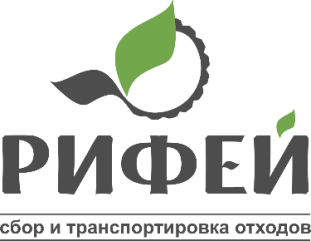 «Компания «РИФЕЙ»622001, Свердловская область, г. Нижний Тагил, Черноисточинский тракт, 14+7(3435) 36-33-77rifey-apo1@mail.ruГрафик бесконтейнерного сбора твердых коммунальных отходов на территории Сосьвинского ГО п.г.т. Сосьва с 25.01.2021 г.Обращаем Ваше внимание, что в соответствии с разъяснениями Минприроды РФ от 11.10.2019 г. услуга по обращению с твердыми коммунальными отходами (ТКО) не распространяется на сбор и вывоз строительного мусора, веток, спила деревьев, травы, ртутных ламп, автомобильных шин, разобранных строений, плёнки и стекло от теплиц.Жители ожидают спецтехнику по ходу движения и самостоятельно осуществляют погрузку ТКО в мусоровоз.График вывоза актуален на установленную дату, в случае изменений, граждане будут дополнительно оповещены через сайт Регионального оператора http://rif.ecotko.ru/ , а также через сайт администрации городского округа.Допускается отклонение от графика движения по времени в следующих случаях: - отсутствие возможности проезда (гололед, не расчищенные дороги, припаркованный транспорт);- поломка автомобиля.Услуга по обращению с твердыми коммунальными отходами предоставляется всем жителям пгт. Сосьва.  По желанию жители могут воспользоваться либо услугой бесконтейнерного сбора твердых коммунальных отходов согласно графика, либо контейнерными площадками, расположенными по следующим адресам:ул. Бажова, д.27ул. Балдина, д.1ул. Братьев Чубаровых, д.46ул. Виктора Романова, д.2ул. Виктора Романова, д.71ул. Виктора Романова, д.145ул. Гагарина, д.2ул. Гагарина, д.17ул. Гагарина, д.17аул. Гагарина, д.33ул. Гагарина, д.41ул. Гагарина, д.57ул. Гирева, д.68ул. Дорожная,д.1ул. Калинина, д.2ул. Калинина, д.10ул. Калинина, д.26ул. Калинина, д.34ул. Кирова, д. 64ул. Комсомольская, д.1ул. Ленина, д.77ул. Урицкого, д.2ул. Ленина, д.35ул. Ленина, д.55ул. Свободы, д.1ул. Ленина, д.27ул. Ленина, д.17ул. Ленина, д.7ул. Лесная, д.4ул. Ломоносова, д.79ул. Митина, д.1ул. Митина, д. 77ул. Митина, д.142ул. Московская, д.54ул. Первомайская, д.22ул. Садовая, д.12ул. Серова, д.12ул. строителей, д.67ул. Толмачева, д.5ул. Фадеева, д.1ул. Фадеева, д.108пер. Фадеева, д.12ул. Щелканова, д.81По всем случаям нарушения графика или не вывоза твердых коммунальных отходов, Вы можете обратиться в диспетчерскую службу ООО «Компания «РИФЕЙ» по телефону: 8/34384/9-41-04 с 8.00 до 20.00 ежедневно.Начальная точкаКонечная точкаДень неделиВремяВремяот перекрестка ул. Виктора Романова / ул. Бармина до перекрестка ул. Бармина / ул. СоветскаяВторник, суббота17:0017:10от перекрестка ул. Бармина / ул. Советскаядо перекрестка ул. Советская / ул. СтроителейВторник, суббота17:1017:15от перекрестка ул. Советская / ул. Строителейдо перекрестка ул. Строителей / ул. ФадееваВторник, суббота17:1517:25от перекрестка ул. Строителей / ул. Фадеевадо перекрестка ул. Фадеева / ул. ГиреваВторник, суббота17:2517:30от перекрестка ул. Фадеева / ул. Гиревадо перекрестка ул. Гирева / ул. СоветскаяВторник, суббота17:3017:40от перекрестка ул. Гирева / ул. Советскаядо перекрестка ул. Советская / ул. ЛуначарскогоВторник, суббота17:4017:45от перекрестка ул. Советская / ул. Луначарскогодо перекрестка ул. Луначарского / ул. ТолмачеваВторник, суббота17:4518:00от перекрестка ул. Луначарского / ул. Толмачевадо перекрестка ул.  Толмачева / ул. КироваВторник, суббота18:0018:05от перекрестка ул.  Толмачева / ул. Кировадо перекрестка ул. Кирова / ул. ЛеснаяВторник, суббота18:0518:30от перекрестка ул. Молодежная / ул. Алексеевадо перекрестка ул. Алексеева / ул. Толмачева Вторник, суббота18:4019:10от перекрестка ул. Свердлова / ул. Балдинадо перекрестка ул. Свердлова / ул. Молодежная Вторник, суббота19:1519:35от перекрестка ул. Свердлова / ул. Молодежная до перекрестка ул. Молодежная / ул. СвободыВторник, суббота19:3519:40от перекрестка ул. Молодежная / ул. Свободыдо перекрестка ул. Свободы/ул. ТолмачеваВторник, суббота19:4020:00от перекрестка ул. Толмачева / ул. Ломоносовадо перекрестка ул. Ломоносова/ ул. ЛеснаяЧетверг, воскресенье17:0017:20от перекрестка ул. Ломоносова/ ул. Леснаядо перекрестка ул. Лесная / ул. УрицкогоЧетверг, воскресенье17:2017:25от перекрестка ул. Лесная / ул. Урицкогодо перекрестка ул. Урицкого / пер. УрицкогоЧетверг, воскресенье17:2517:45от перекрестка ул. Балдина / ул. Уральскаядо перекрестка ул. Уральская / ул. СоветскаяЧетверг, воскресенье17:5018:10от перекрестка ул. Виктора Романова / ул. Карла Марксадо перекрестка ул. Карла Маркса / ул. ЛенинаЧетверг, воскресенье18:1518:40от перекрестка ул. Толмачева / ул. Братьев Кочкиныхдо перекрестка ул. Братьев Кочкиных / ул. Виктора РомановаЧетверг, воскресенье18:4519:00от перекрестка ул. Виктора Романова / ул. Пушкина до перекрестка ул. Пушкина / ул. ТолмачеваЧетверг, воскресенье19:0519:20от перекрестка ул. Ленина / ул. Московскаядо перекрестка ул. Московская / ул. ЩелкановаЧетверг, воскресенье19:2519:40от перекрестка ул. Московская / ул. Щелкановадо перекрестка ул. Щелканова / ул. Братьев ЧубаровыхЧетверг, воскресенье19:4019:45от перекрестка ул. Щелканова / ул. Братьев Чубаровыхдо перекрестка ул. Ленина / ул. ЭнгельсаЧетверг, воскресенье19:4020:00